ПОЧЕМУ ВЫ ВСЕ ЕЩЕ БОИТЕСЬ ПОКУПАТЬ В ИНТЕРНЕТЕ?Весь модный мир уже давно одевается и покупает подарки через Интернет. Вы тоже предпочитаете «шопинг на диване»? Или по старинке ходите по оффлайн магазинам, жертвуя на это свои выходные?Как бы там ни было, мы к вам с отличной новостью!В Самаре открылся первый Интернет-магазин брендовой одежды, обуви, аксессуаров и товаров для дома ХХХ.ХХХ – это:Около 4000 наименований от популярных мировых брендов.Более 10 магазинов Самары на одной площадке.Бесплатная доставка и примерка.Если бы вы хотели посетить все магазины, представленные на сайте, вам бы пришлось потратить на это весь уикенд. Согласитесь, что есть куда более интересные способы провести выходные.Заказывать одежду и обувь через ХХХ – быстрее, удобнее и безопаснее, чем через китайские и даже всероссийские сайты. Почему мы лучше?Возврат 5% от стоимости покупки.Уже после первой покупки вы можете выбрать что-то из ассортимента бесплатно! Потому что мы возвращаем деньги за шопинг на ваш счет.Нет минимальной суммы заказа.В отличие от большинства онлайн-магазинов, на ХХХ вам не нужно докупать что-то ради бесплатной доставки. У нас она бесплатна всегда. Даже если вы закажете один шарфик или одно полотенце.Товар у вас уже на следующий день.Никаких недельных ожиданий, задержек на таможне и трекинг-номеров для отслеживания. Наш склад находится в Самаре, а значит – задержки невозможны в принципе.Комфортная примерка дома.Курьер привезет заказ и даст вам 15 минут на примерку. Меряйте и рассматривайте в привычной атмосфере, а не в тесной примерочной. Советуйтесь с домашними и комбинируйте одежду с вещами, которые у вас уже есть.Бесплатный возврат.Сомневаетесь насчет размера или цвета? Закажите несколько наименований, выберите подходящее, а остальное просто верните. Не нравится ничего из заказанного? Откажитесь от заказа полностью и не платите ничего.Пункты самовывоза.Забирайте заказ в ближайшей точке самовывоза Самары тогда, когда удобно вам. Наши пункты самовывоза работают без выходных.Товар всегда в наличии.ХХХ продает только то, что есть на складе. Мы никогда не вводим в заблуждение наших клиентов, не допускаем, чтобы они напрасно ждали и надеялись.Покупайте на ХХХ: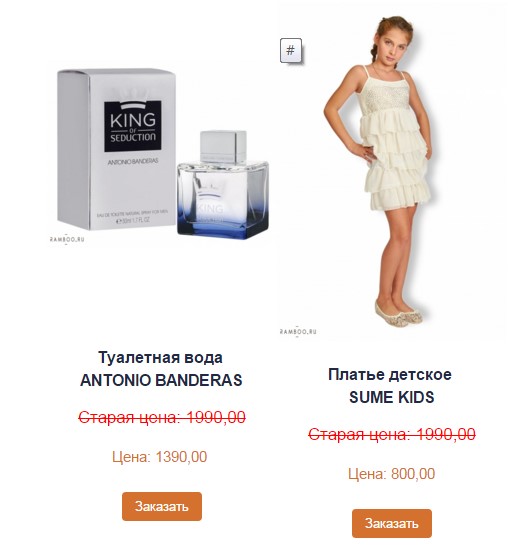 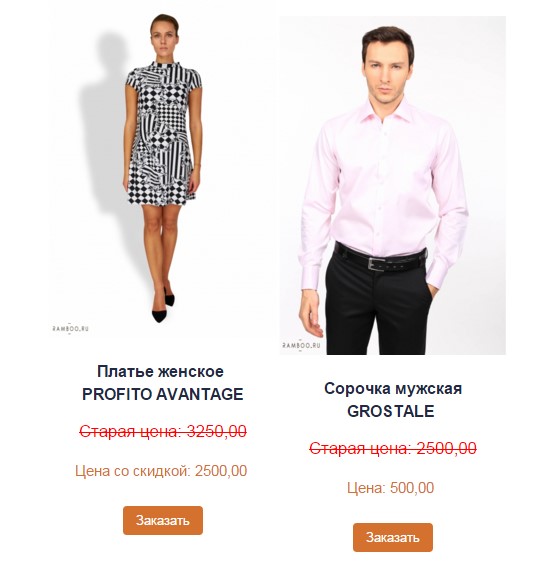 Успейте «снять сливки» с наших акций, пока это не сделали другие!В честь открытия у нас много акционных предложений. Загляните на наш сайт прямо сейчас и узнайте подробнее!Блок с контактной информацией